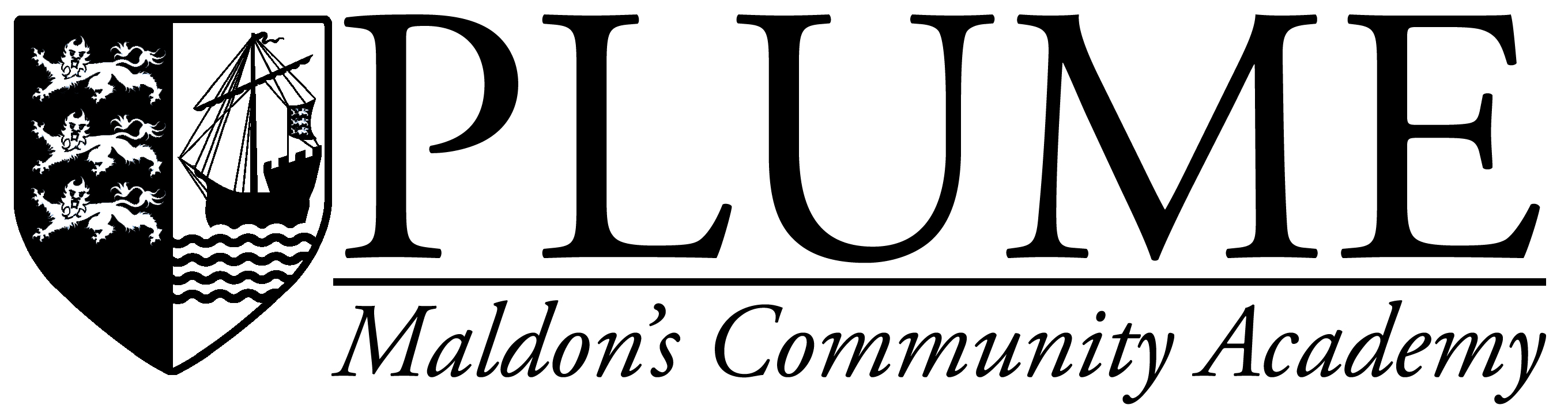 CLASSROOM TEACHERJanuary 2017A teacher will be primarily responsible for delivering high quality lessons to their students and supporting and monitoring the learning of their tutor group.  Their major responsibilities will be:Quality of LearningEnsuring that their lessons are planned in accordance with the schemes of work for each courseEnsuring that they are aware of the prior learning and special needs of their studentsEnsuring that they set high expectations for the achievement and behaviour of their studentsEnsuring that Academy curriculum policies for marking, assessment, setting, target setting, recording and reporting are enactedEnsuring that progression and continuity is achieved across the key stage and between the key stagesEthos and EnvironmentDealing appropriately in the first instance, with behavioural issues in the classroom, seeking support  where necessary in line with the Academy’s behaviour management policyEnsuring a consistent ethos in line with the Plume Academy Code of PracticeEnsuring that the quality of appearance and order of their teaching area is of a high standardAdhering to health and safety proceduresStaff DevelopmentParticipating in staff development activitiesTaking opportunities to develop their own skills and understanding in relation to their roleOther ActivitiesPromoting the general progress and well-being of individual students and of any class assignedCommunication and consultation with parents of students in line with school policyParticipating in meetings arranged for any of the purposes described aboveContributing to extra-curricular activitiesParticipating in whole school planning and developments through working parties and groupsUndertaking any other duties as may be required from time to time by the PrincipalPlume Academy is committed to safeguarding and promoting the welfare of children and young people and expects all Trustees, staff and volunteers to share this commitment.  All appointments are therefore subject to satisfactory Enhanced DBS and Immigration Checks, together with the receipt of References.